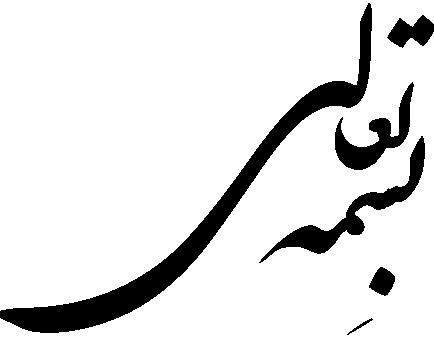 فرم اعلام آمادگی برای ترجمۀ افتخاری ( رایگان ) برای پورتال ادارة کل موقوفات و مستغلاتبا سلام و عرض ادب و تشکّر از جنابِ‌عالی که قصد دارید در این فعّالیت که خدمت به آستان مقدّس اهل بیت علیهم السّلام است مشارکت فرمائید. تقاضا داریم این فرم را با دقّت و صداقت تکمیل نموده و برای ما ارسال نمایید. ملاحظه :  تقاضا داریم صرفاً عزیزانی که تسلّط کافی به ترجمة فارسی به عربی و یا فارسی به انگلیسی و بالعکس دارند، درخواست خود را ارسال فرمایند. برای آگاهی از نوع متن‌ها به پورتال ادارة‌کل، به‌ نشانی http://moghoofat.abdulazim.com مراجعه فرمائید.تاریخ تکمیل فرم:     /     /      13							  	   امضاءنام و نام خانوادگی :نام و نام خانوادگی :نام و نام خانوادگی :نام و نام خانوادگی :نام و نام خانوادگی :نام پدر :نام پدر :تاریخ تولد :      /        /      13شمارة ملّی : شمارة ملّی : شمارة ملّی : شمارة ملّی : شمارة ملّی : آقا          خانم رشته و مدرک تحصیلی :رشته و مدرک تحصیلی :رشته و مدرک تحصیلی :دانشگاه محل تحصیل :دانشگاه محل تحصیل :دانشگاه محل تحصیل :دانشگاه محل تحصیل :زبان تخصّصی : انگلیسی    عربی زبان تخصّصی : انگلیسی    عربی میزان همکاری در هفته ( لطفاً به صورت ساعت ذکر فرمائید ) :میزان همکاری در هفته ( لطفاً به صورت ساعت ذکر فرمائید ) :میزان همکاری در هفته ( لطفاً به صورت ساعت ذکر فرمائید ) :میزان همکاری در هفته ( لطفاً به صورت ساعت ذکر فرمائید ) :میزان همکاری در هفته ( لطفاً به صورت ساعت ذکر فرمائید ) :سوابق و تجارب کاری : سوابق و تجارب کاری : سوابق و تجارب کاری : سوابق و تجارب کاری : سوابق و تجارب کاری : سوابق و تجارب کاری : سوابق و تجارب کاری : شمارة تلفن همراه :شمارة تلفن همراه :شمارة تلفن همراه :شمارة تلفن همراه :شمارة تلفن ثابت :شمارة تلفن ثابت :شمارة تلفن ثابت :نشانی محل سکونت : نشانی محل سکونت : نشانی محل سکونت : نشانی محل سکونت : نشانی محل سکونت : نشانی محل سکونت : نشانی محل سکونت : 